13:00 – 13:30 – закрытие Марафона, актовый зал:выставка спортивных достижений ГБОУ СОШ с. Красный Яр;просмотр фильмов;презентационный отчет по физкультурно-оздоровительной работе школы - Фомина Т.Б., ответственный за физическое воспитание;передача Олимпийского факела в ГБОУ СОШ с. Красный Яр;передача «Книги рецептов» в ГБОУ СОШ п.г.т. Волжский;выступление школьного хора – Гришина И.Ю., учитель музыки, Почетный работник общего образования Российской Федерации;свободный микрофон.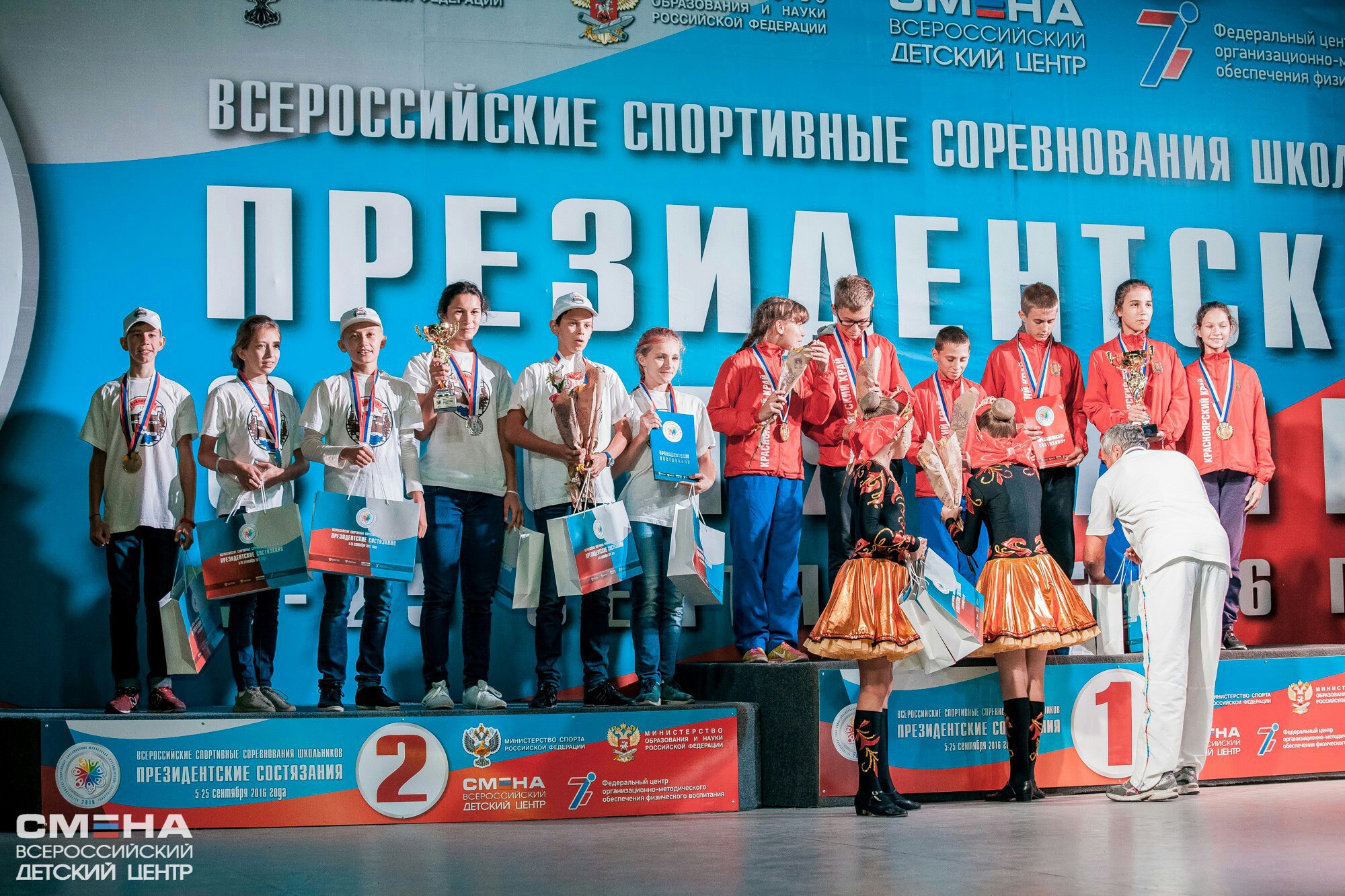 Окружной
физкультурно-оздоровительный
марафон«Здоровая школа – здоровые дети»Место проведения:МКУ «Красноярский спортивно-оздоровительный комплекс «СОК», адрес: с. Красный Яр, ул. Советская, 47;ГБОУ СОШ с. Красный Яр, адрес: с. Красный Яр, ул. Полевая, 5.ГБОУ СОШ с. Красный Яр 30 апреля 2019 гПРОГРАММА:  9:00 – 9:30 – регистрация участников, гостей Марафона. Кофе – пауза;  9:30 – 10:00 – торжественное открытие Марафона;10:00 – 11:001 блок  «Система реализации общеобразовательных и дополнительных программ физкультурно-оздоровительной направленности», место проведения -  спортивно-оздоровительный комплекс «СОК»:11:00 – 13:002 блок  «Здоровьесберегающие технологии по сохранению здорового и безопасного образа жизни в образовательной деятельности», место проведения - ГБОУ СОШ с. Красный Яр: